山东师范大学附属中学2023年公开招聘准考证下载流程一、登录输入报名时注册的账号、密码，登录山东师范大学公开招聘报名服务平台（手机端地址：https://sdsfdxbm.mp.sinojy.cn/，电脑端地址：https://sdsfdxbm.mp.sinojy.cn/pc/）（最好使用谷歌或者360浏览器登录报名）。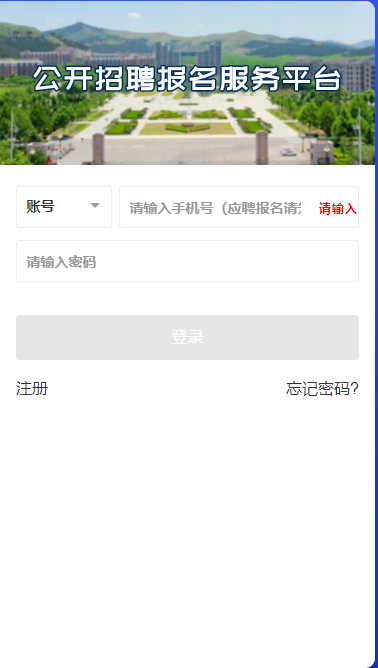 二、点击“准考证下载”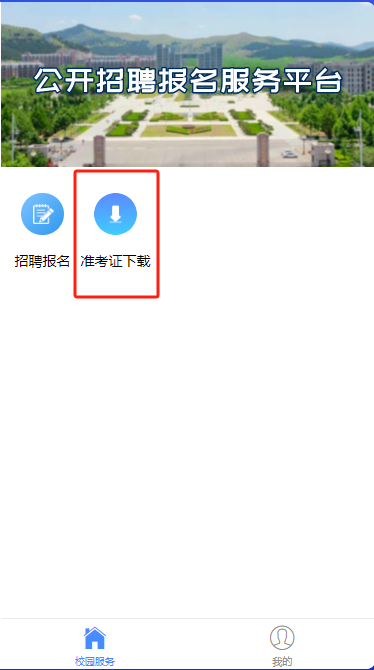 三、选择所报名的学校，点击下载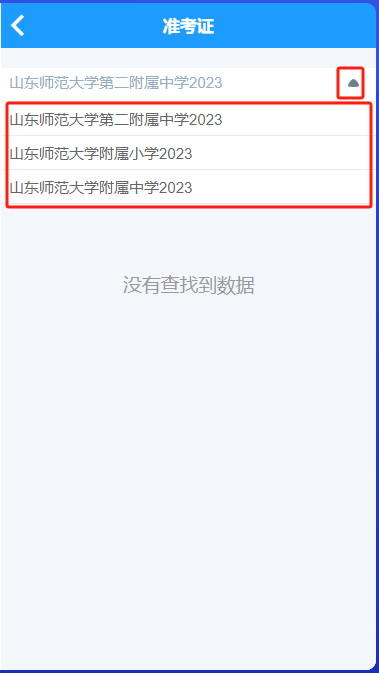 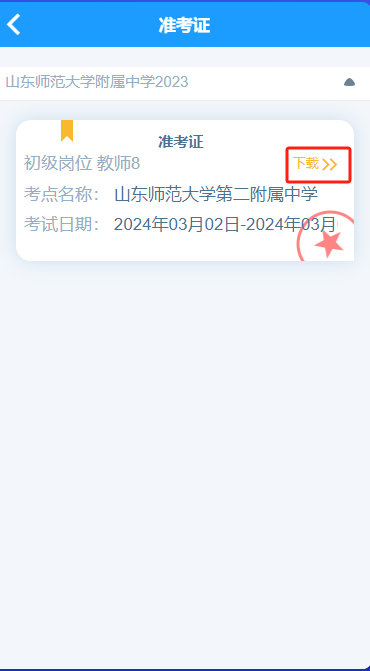 